Keski-Pohjanmaa/Kannus Pappi ennusti kuolemansa ja kirkon palon, Kannuksen kirkko, Kannus Kannuksen kappalainen Carl Borg mainitsi vuonna 1813 heinäkuun viimeisen sunnuntain saarnassaan, että hän nyt saarnaa viimeistä kertoo kannuslaisille. Lisäksi hän sanoi, että turhaa hänen olisikin saarnata, kun ensi pyhänä ei kannuslaisilla olisi enää kirkkoakaan. Kaikki olivat luonnollisesti ihmeissään. Kappalainen kuoli muutamia päiviä saarnansa jälkeen. Kun hänen kuolemastaan ilmoitettiin sielukelloja soittamalla, puhkesi kuin tyhjästä ukonilma. Salama iski kirkkoon, joka syttyi tuleen. Kaikista ponnistuksista huolimatta kirkko ja kellotapuli paloivat perustuksiaan myöten. Siitä asti sanotaan Kannuksen kirkonkylän yllä leijailleen ohuen savupilven, joka ei sieltä häviä, vaikka miten tuulisi. Itse kylässä savupilveä ei huomaa. Sen sijaan, kun lähestyy kylää miltä suunnalta hyvänsä ja taivas on selkeä, on helppo nähdä, että kylän yläpuolella leijailee ohut savupilvi. Sen sanotaan väistyvän vasta, kun lopun ajat ovat käsillä. Kannuksen uudelleen rakennettu kirkko on keskellä kirkonkylää. Se on merkitty GT-karttaan MUITA PAPPIEN KERTOMIA ENNUSTUKSIA: Kiteen papin kerrotaan ennustaneen kirkon toistuvat palot, joiden takia kiteeläiset saivat köllinimen "kirkonpolttajat". Pohjanmaalta kerrotaan myös paria tarinaa, joiden mukaan pappi tai papin rouva ovat tienneet ennustaa oman kuolemansa.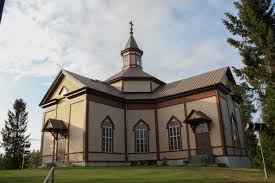 Kuva  Kannuksen kirkko